	        NELSON SEACH AND RESCUE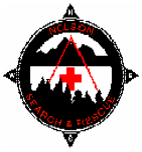 MEMBERSHIP APPLICATIONPersonal informationFirst Name:  *    				Middle Name: *			Last Name: *Address:   *Phone: *				Email: *Date of Birth: *				Male / Female (optional): Next of Kin: *				Phone: *Relationship: *Have you informed your immediate family of your intention to join NSAR? *Will they support you spending 200+ hours a year (more the first year if you don’t already have GSAR) volunteering with NSAR? *How long have you lived in the Nelson SAR area?  *How long do you intend on staying in the Nelson SAR area? *Do you live in the Nelson SAR area year round? *What is your physical Condition? Do you have any disabilities? *EmploymentOccupation: *				Name of Employer:  *Address: *Phone:  *Years at current position:  *		Have you informed them of your intention to join NSAR? *Do they approve? *Can you get away from work at any time? *Related History and Community InvolvementHave you previously been an active member of an Emergency Service? *If so where and at what level/position: *Skills and QualificationsDo you have a GSAR certificate? *Have you completed the free online course: Introduction to SAR in BC (EMRG-1703-OL004) through the JIBC? *Outline all relevant skills and special qualifications/certificates you may have: i.e. climbing, skiing, paddling, heli work, first aid, map and compass, work related, admin/accounting, … : *All new members should already have outdoor knowledge, experience and high performance personal gear. Including: non-cotton warm layers, waterproof outer layers, boots, backpack, headlamp, …  Do you have the essential items to survive 24hrs in the outdoors? *
Local KnowledgeState fair, good, excellent beside each item. If unknown leave blank.Whitewater			Evening Ridge		   		Five Mile      Qua Creek 			Slocan Valley				Kokanee Glacier     Kootenay Lake			Kootenay Pass				Valhalla Park      Bike Trails			X-Country ski trails			Snowmobile trails      Slocan River			Kootenay RiverOther areas you are familiar with:  List Reasons for applying*


Is there anything else you would like to inform the NSAR board of directors? *In addition to regular Ground Search and Rescue NSAR has 5 specialty teams: High Angle Rope Rescue; Rescue Boat; Swiftwater Rescue Team; Advanced Avalanche Rescue Team; First Aid. Upon acceptance to NSAR are there any specialty teams that interest you or that you have skills in? Please only indicate: none, 1 or 2 teams. *Personal Commitment:Our members meet twice per month to work on developing technical and SAR team skills. Training is conducted on the first and third Wednesday of each month, with additional weekend training throughout the year. Wednesday training is in the evenings and usually lasts 2-3 hrs. Applicants are expected to spend 200+ hrs per year on team activities. Participation in training and operational tasks will be monitored and if attendance falls below a set standard your membership status will be reviewed/terminated. New members will have probationary period of one year.All members are required to provide criminal record check and driver’s abstract within one month of acceptance of application. NSAR has a zero alcohol/drug policy during tasks/training. Your signature below indicates the information above is accurate and you have read, understood and are able to commit to the Personal Commitment outlined.Signature of Applicant: *Date: *Note: After the application is submitted you may receive a letter or phone call requesting an interview or asking you to reapply at a later date if there are no team openings.If there are no openings at this time are you willing to volunteer as a subject for team training? ****Please submit completed/signed application to NSAR-board@googlegroups.com ***